Počítame eurá. 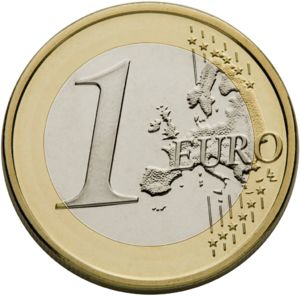 Spočítaj eurá a zapíš!         _____________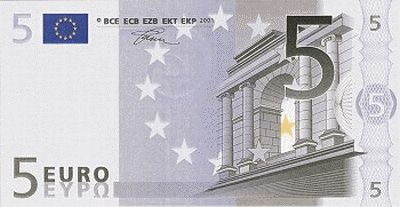 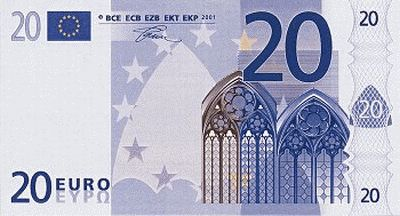 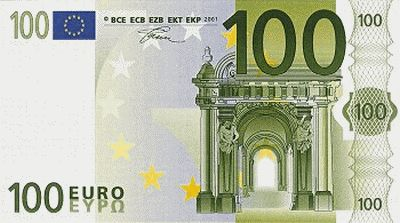 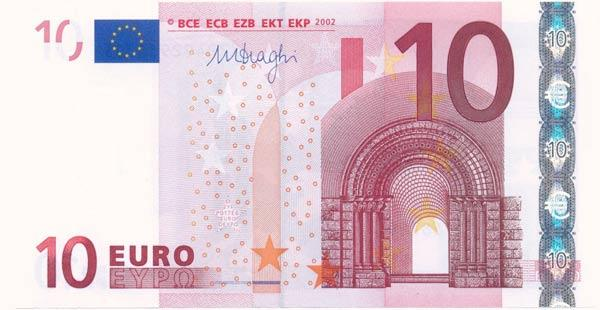 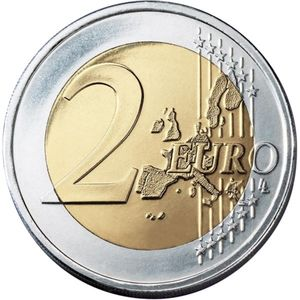           _____________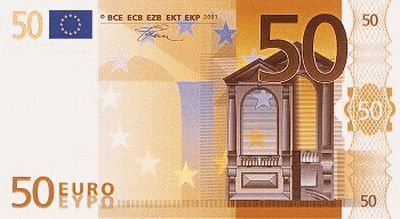 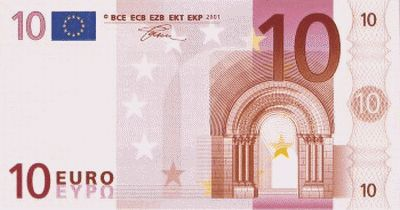 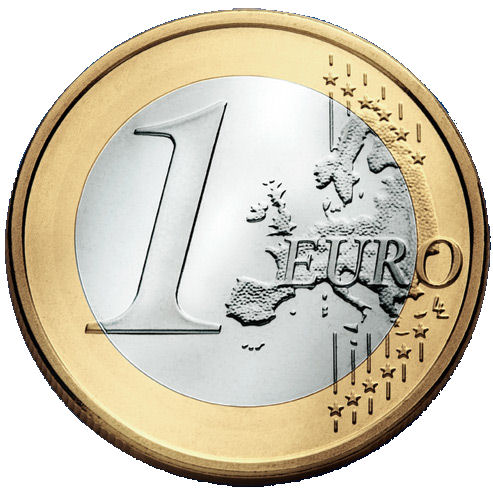 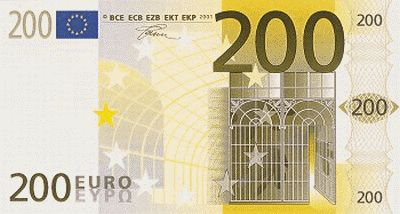       _____________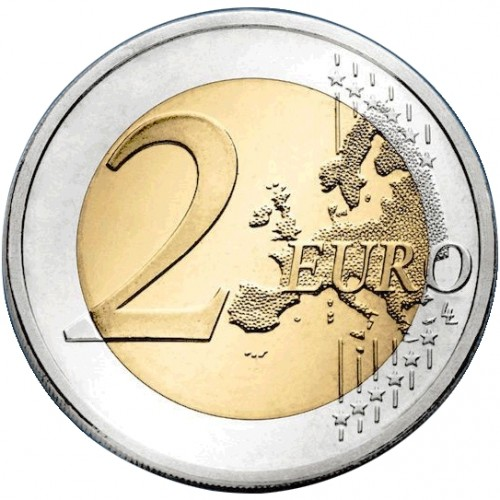           _______________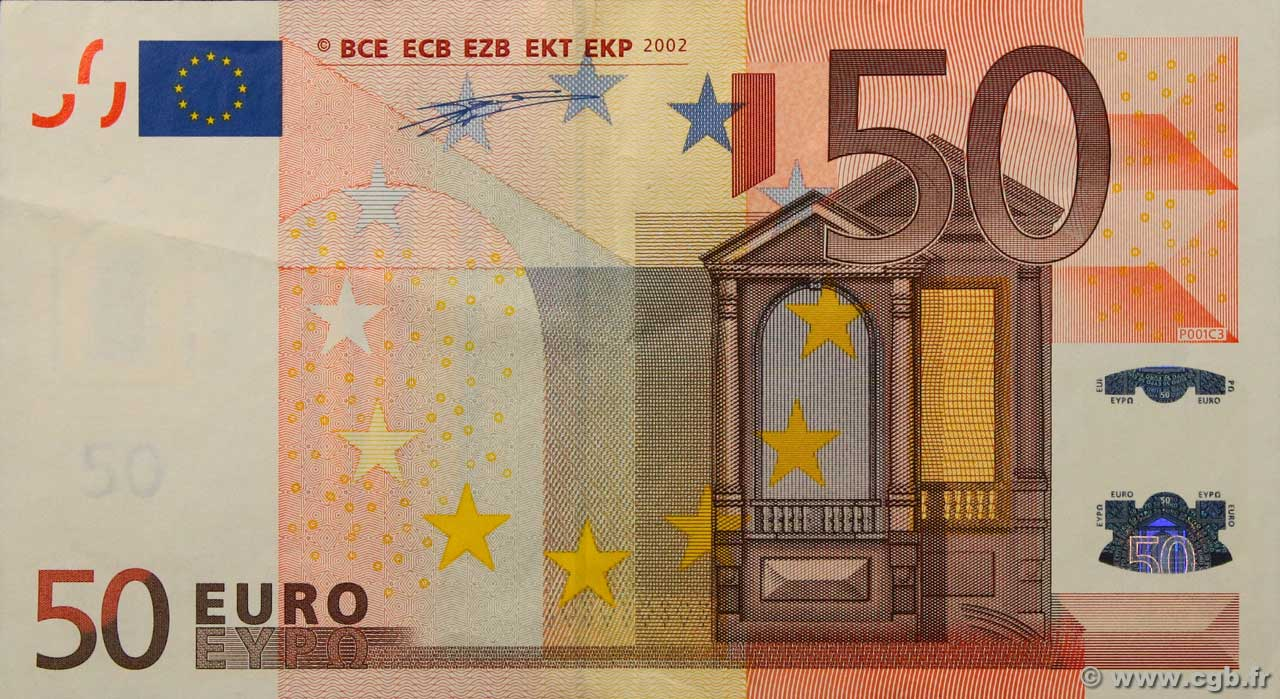 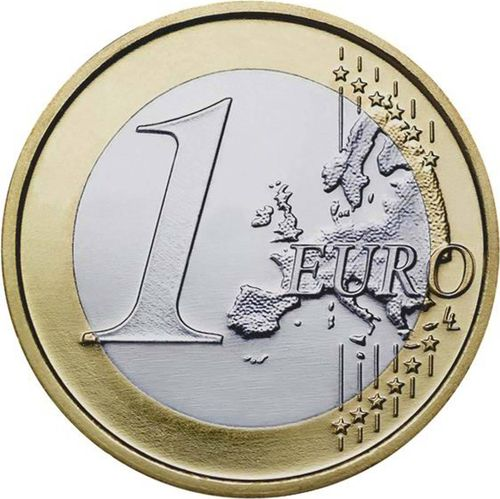 Spolu: 977€Spočítaj eurocenty a zapíš.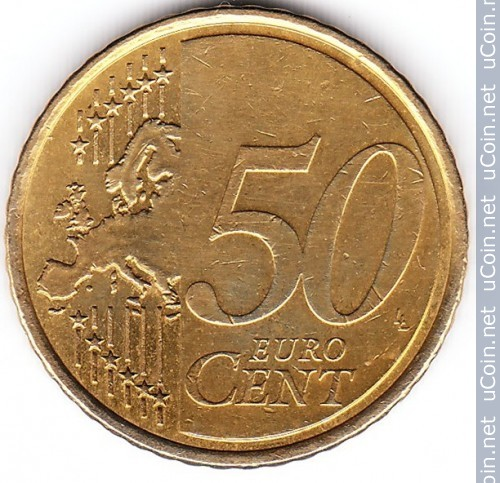 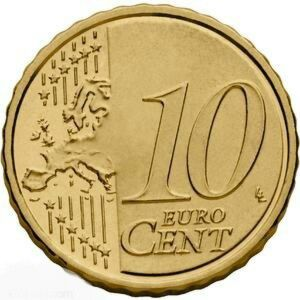 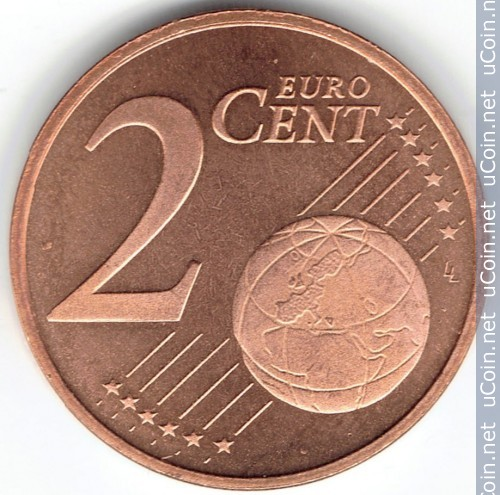 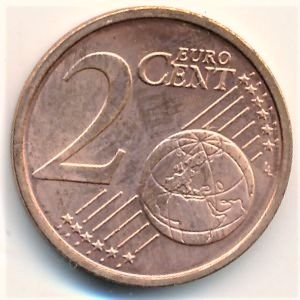 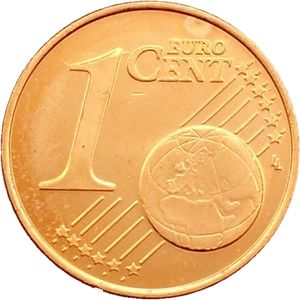                                                                                                                                ________________________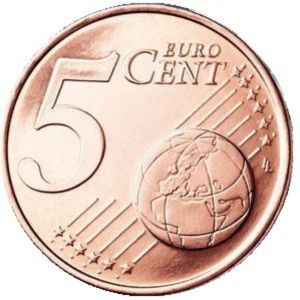 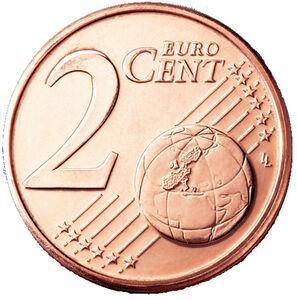                                                                       ____________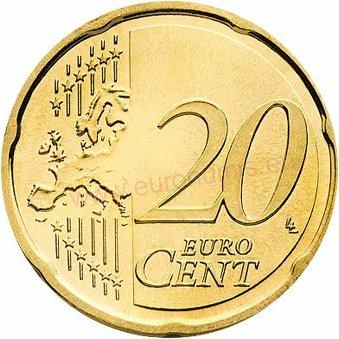 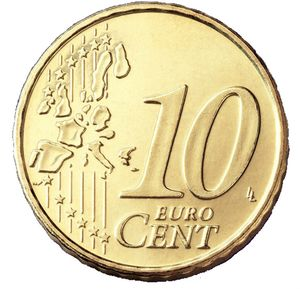 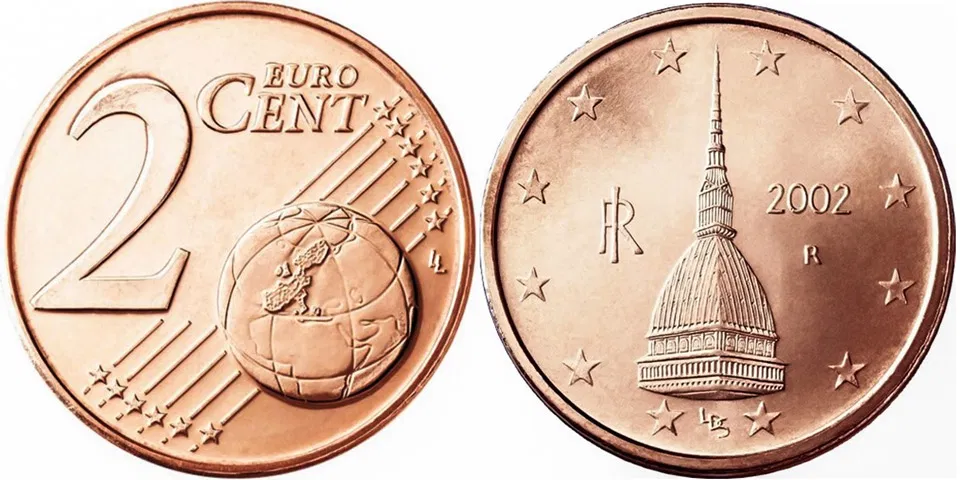                                                                         ____________                       ____________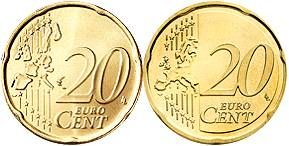 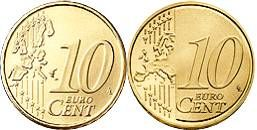 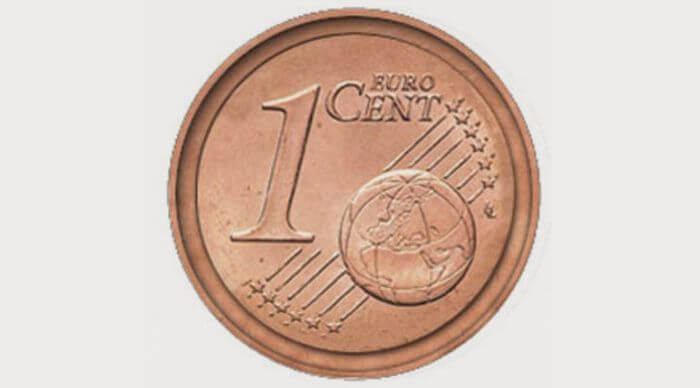  ___________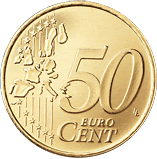 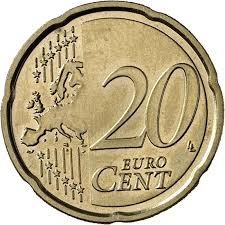 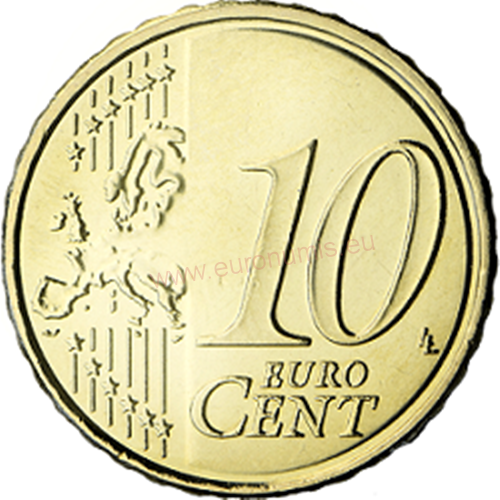 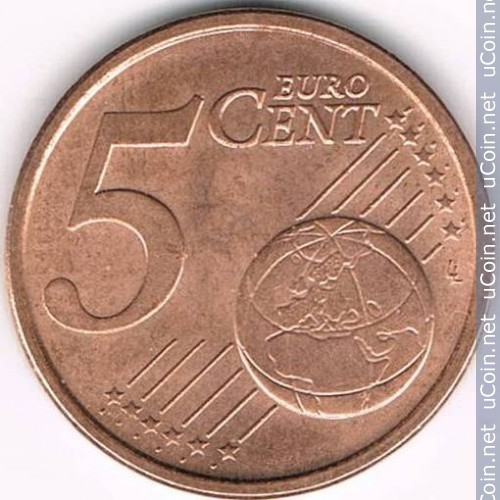 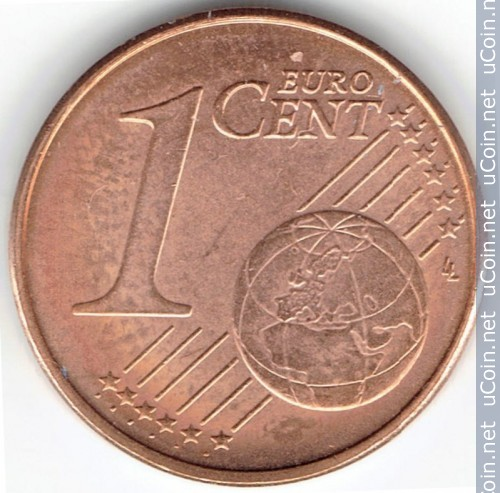 